ログイン画面で「マイページ」をクリック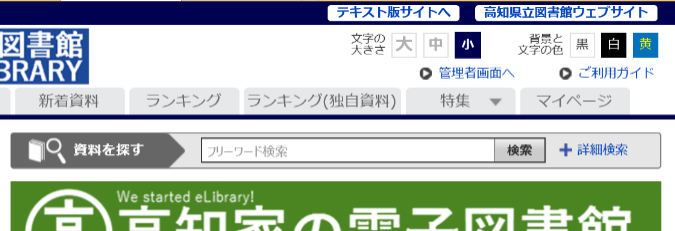 「パスワードの変更」をクリック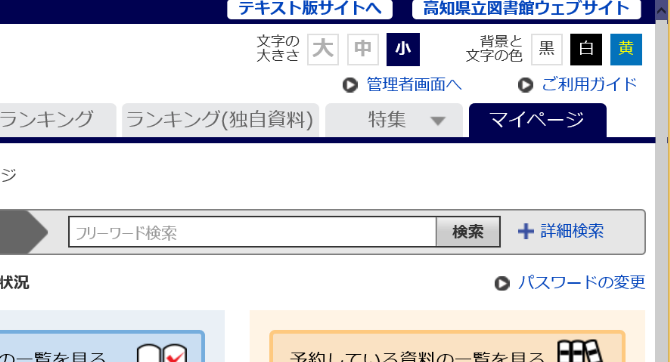 「現在のパスワード」と「新しいパスワード」を入力する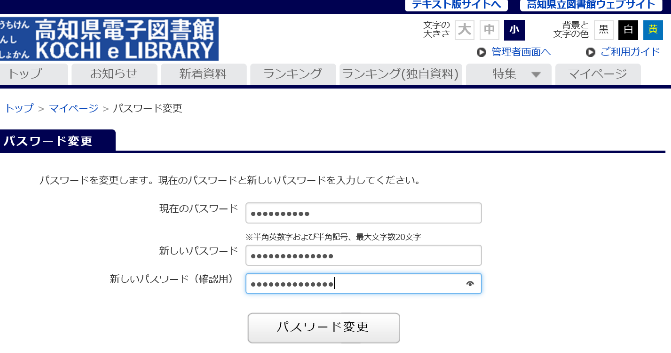 「パスワード変更」をクリック「パスワードの変更が完了しました」と表示されるフリーワード検索：探したい言葉を入力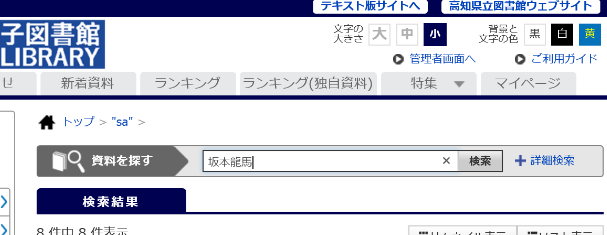 「検索」をクリック※言葉を入力せずクリックすると、全資料が表示されます一覧が表示される「詳細検索」をクリック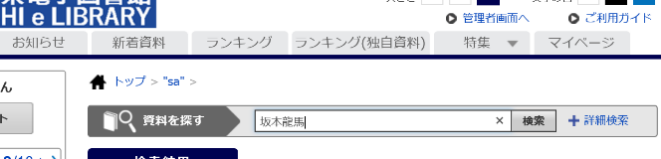 「資料名」「著者名」「出版社」などを入力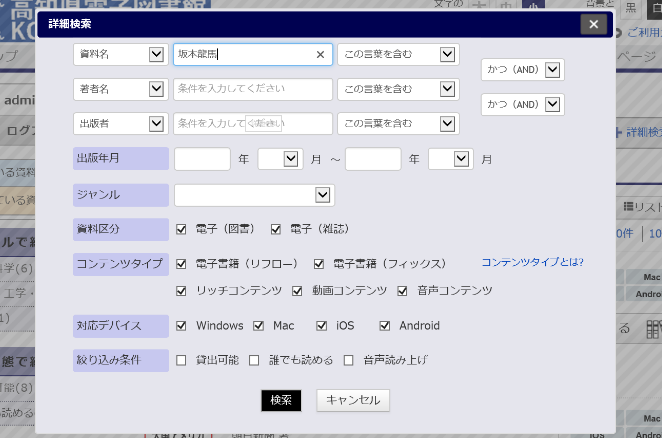 「検索」をクリック一覧が表示される探したいジャンルの項目をクリックさらにジャンルを絞り込むこともできます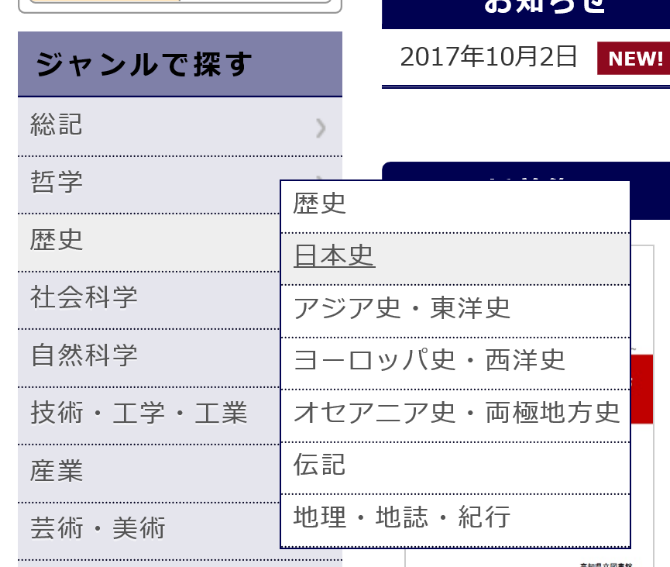 一覧が表示される借りたい資料の「借りる」をクリック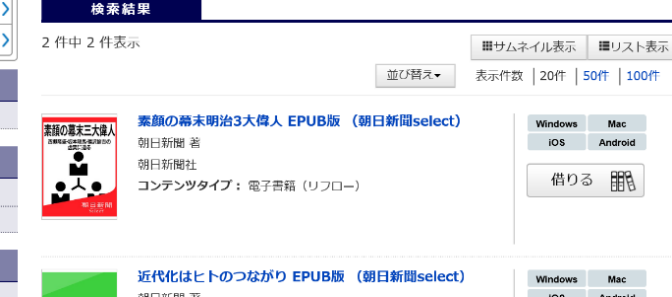 「借りる」ボタンをクリックした後「今すぐ読む」をクリック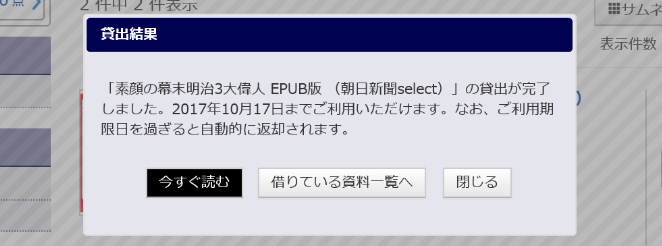 マイページの借りている資料一覧で読みたい資料の「読む」をクリック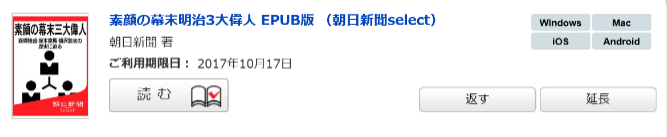 マイページの借りている資料一覧で返したい資料の「返す」をクリックマイページの借りている資料一覧で延長したい資料の「延長」をクリック読みたい本の「予約」をクリック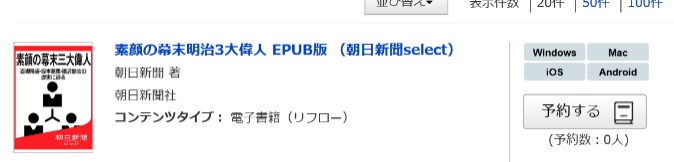 【電子書籍に関する問合せ】　****************2018.7〒780-0842 高知市追手筋2-1-1オーテピア高知図書館4階事務室　電子図書館担当TEL:088-823-4946（代）　FAX:088-872-6479高知県電子図書館のサイトにアクセスする【URL】https://www.d-library.jp/kochi/g0101/top/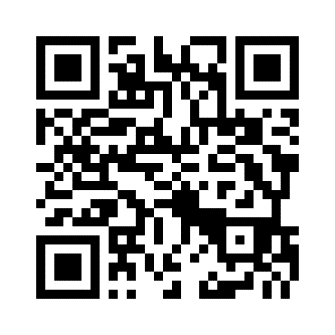 高知県電子図書館HPのQRコード利用者IDとパスワードを入力する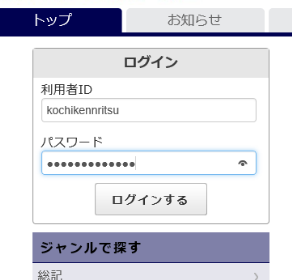 「ログインする」をクリック「【利用者ID】さん」の表示が出れば完了貸出点数３点まで３点まで貸出期間14日間貸出延長貸出延長1回（14日間）のみ※次に予約者がいない場合1回（14日間）のみ※次に予約者がいない場合1回（14日間）のみ※次に予約者がいない場合予約点数予約点数3点まで3点まで3点まで予約取置期間予約取置期間7日間7日間7日間